Formulaire de solde de l’aide régionaleProjets européens et internationauxTerritoires citoyens et solidairesRattachement du projet au cadre d’intervention : cocher la case de l’axe concerné Axe 1 – Sensibilisation à la citoyenneté européenne et à la solidarité internationale Axe 2 – Solidarité internationale et coopération décentralisée Axe 3 - Mobilité internationale des jeunes1 - Identification du demandeur (ou chef de file)1.1 - Identification de la personne ressource pour le projet2 – Partenaires du projet A compléter uniquement si différent du dossier de demande d’aide régionale déposé initialement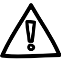 2.1 – Partenaires régionaux et nationauxPartenariat : méthodologique, thématique, financier, institutionnel, etc…N°1N°2Tableau à dupliquer en tant que de besoin2.2 - Partenaires internationauxVilles jumelles, structure relais dans la zone d’intervention, etc…N°1N°2Tableau à dupliquer en tant que de besoin3 – Description du projet réaliséPrésentation du projet réalisé (bilan global du projet : condition de mise en œuvre et objectifs du projet)Ecarts entre le projet initial et le projet réalisé (préciser les motifs des écarts et les mesures prises pour assurer la bonne exécution)Résultats obtenus liés aux objectifs du projet Présentation du pilotage et du suivi du projetImpact du projet en région Centre-Val de Loire et sur le territoire partenaireActions mises en place pour pérenniser le projet sur place et suites envisagéesBénéficiaires directs et indirects (type de bénéficiaire)Produits, documents et supports réalisésModalités de diffusion et de communication du projetDispositions mise en place pour le respect des obligations de publicité de l’intervention régionale4 – Description des actions réalisées du projetPrésentation des modalités d’exécution des actions réaliséesLe projet peut être composé d’une ou plusieurs phases ou actionsPour les projets des axes 2 et 3, les actions de sensibilisation ou/et de restitution sont à décrire ci-dessous.Tableau à dupliquer autant que de besoin5 - Evaluation du projet réalisé5.1 - Indicateurs quantitatifsCompléter le tableau Excel ci-dessous en fonction de votre projet(double cliquer dessus pour pouvoir le compléter)5.3 - Indicateurs qualitatifsA compléter selon l’axe d’intervention de votre projetAXE 1 - Sensibilisation à la citoyenneté européenne et à la solidarité internationaleAXE 2 - Solidarité internationale et coopération décentraliséeAXE 3 - Mobilité internationale des jeunesDate : |__|__| / |__|__| / |__|__|__|__| et Signature du Représentant légal6 – Bilan financier du projetA remplir sur le fichier Excel TableauPlanFinancementIndicateurs_FormulaireSolde_CAPEI à télécharger sur le site de la Régionhttp://www.regioncentre-valdeloire.fr/accueil/les-services-en-ligne/la-region-vous-aide/europe-coop-solidarite-internat/cadre-appui-projets-europe-inter.html7 - Obligations et attestation du porteur de projetJe soussigné 	, en qualité du signataire et représentant légal (ou signataire avec délégation du représentant légal), sollicite le solde de l’aide régionale octroyée pour la réalisation du projet.J’atteste sur l’honneur : L’exactitude des renseignements de la demande de solde de l’aide et du plan de financement du projet ;Que les dépenses mentionnées dans le plan de financement s’appuient sur des dépenses réelles et encourues ; Ne pas avoir sollicité d’autres ressources publiques et privées que celles présentées dans le présent dossier ;Je m’engage à :Fournir, sur simple demande du service instructeur, toutes les pièces justificatives afférentes au projet en vue de déterminer le montant de l’aide régionale ;Me soumettre à tout contrôle technique, administratif, comptable et financier, et communiquer toutes pièces et informations en lien avec l’opération.Date |__|__| / |__|__| / |__|__|__|__|Cachet et signatureMENTIONS LEGALES : Les informations recueillies font l’objet d’un traitement informatique destiné à instruire votre dossier de demande d’aide régionale.Conformément à la loi « Informatique et libertés » du 6 janvier 1978, vous bénéficiez d’un droit d’accès, de rectification touchant les informations qui vous concernent. Si vous souhaitez exercer ce droit et obtenir communication des informations vous concernant, veuillez-vous adresser au : Conseil Régional du Centre-Val du Loire - 9, rue Saint-Pierre Lentin – CS 94117 - 45041 Orléans Cedex 1 : intranet.crc@regioncentre.fr8 - Pièces à joindre au formulaireLes pièces ci-dessous sont nécessaires à l’instruction du dossier.Pour tous les porteurs de projetPour l’Axe 1 et 2Pour l’Axe 3Porteur de projetIntitulé du projetLieux et dates du projetOù et comment adresser le formulaire de solde de l’aide à la Région ?Par voie électronique à l’adresse suivante :cooperation-europe-internationale@regioncentre.fr Personne en charge du projetNom, prénomFonctionContactsAdresseCode postal et CommuneTéléphone direct (fixe / mobile)CourrielNom de la structure(Raison sociale)Adresse complètePersonne contactnom – téléphone – courrielRôle dans le projetNom de la structure(Raison sociale)Adresse complètePersonne contactnom – téléphone – courrielRôle dans le projetNom de la structure(Raison sociale)PaysRégionVillePersonne contactnom – téléphone – courrielRôle dans le projetNom de la structure(Raison sociale)PaysRégionVillePersonne contactnom – téléphone – courrielRôle dans le projetAction n°1 Action n°1 Titre de l’actionFinalité / ObjectifsDescription de(s) activité(s) / ContenuRésultats obtenusLieuxDatePublicPartenairesAction n°2 Action n°2 Titre de l’actionFinalité / ObjectifsDescription de(s) activité(s) / ContenuRésultats obtenusLieuxDatePublicPartenairesAction n°3 Action n°3 Titre de l’actionFinalité / ObjectifsDescription de(s) activité(s) / ContenuRésultats obtenusLieuxDatePublicPartenairesIndicateurs qualitatifsRésultat attendu / cibleNature des actions d’information et de promotion de la citoyenneté européenne et/ou de la solidarité internationaleIndicateurs qualitatifsRésultat attendu / cibleImpact sur le territoire partenaire en lien avec les ODD Indicateurs qualitatifsRésultat attendu / cibleAccompagnement réalisé pour la mobilité (préparation au départ, suivi pendant  l’activité, bilan retour…Type d’attestation de compétences remise aux jeunes Le courrier de demande accompagnant le formulaire de demandeLes tableaux des dépenses et des ressources datés et signésdu Fichier Excel TableauPlanFinancementIndicateurs_FormulaireSolde_CAPEI  Fichier Excel avec 2 onglets : dépenses et ressourcesUn tableau récapitulatif des activités réalisées sous forme de calendrier ou le programme du projetLa liste des participants avec : Nom, prénom, âge ou date de naissance, genre, signature du participant